INDICAÇÃO Nº 4760/2018Sugere ao Poder Executivo Municipal a construção de uma Faixa de travessia elevada na Estrada do Pedroso na altura do número 645 no Bairro Conjunto Habitacional dos Trabalhadores.Excelentíssimo Senhor Prefeito Municipal, Nos termos do Art. 108 do Regimento Interno desta Casa de Leis, dirijo-me a Vossa Excelência para sugerir que, por intermédio do Setor competente, seja realizado a construção de uma Faixa de travessia elevada na Estrada do Pedroso na altura do número 645 no Bairro Conjunto Habitacional dos Trabalhadores. Justificativa:Conforme solicitação de munícipes e em visita realizada “in loco”, pôde constatar a necessidade da construção de uma Faixa de travessia elevada e a instalação de um Semáforo de Pedestre com contagem regressiva na Estrada do Pedroso, pois o local é de muito movimento tanto por veículos, como por pedestres e próximo deste local está localizada uma Escola de Ensino Infantil e Fundamental.Deste modo, solicitamos urgente atenção, para que acidentes sejam evitados, pois a Faixa de travessia elevada irá proporcionar segurança aos estudantes e frequentadores da via.Plenário “Dr. Tancredo Neves”, em 19 de outubro de 2.018Cláudio Peressim-vereador-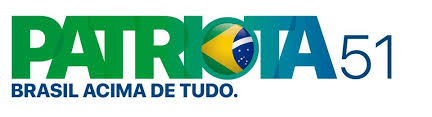 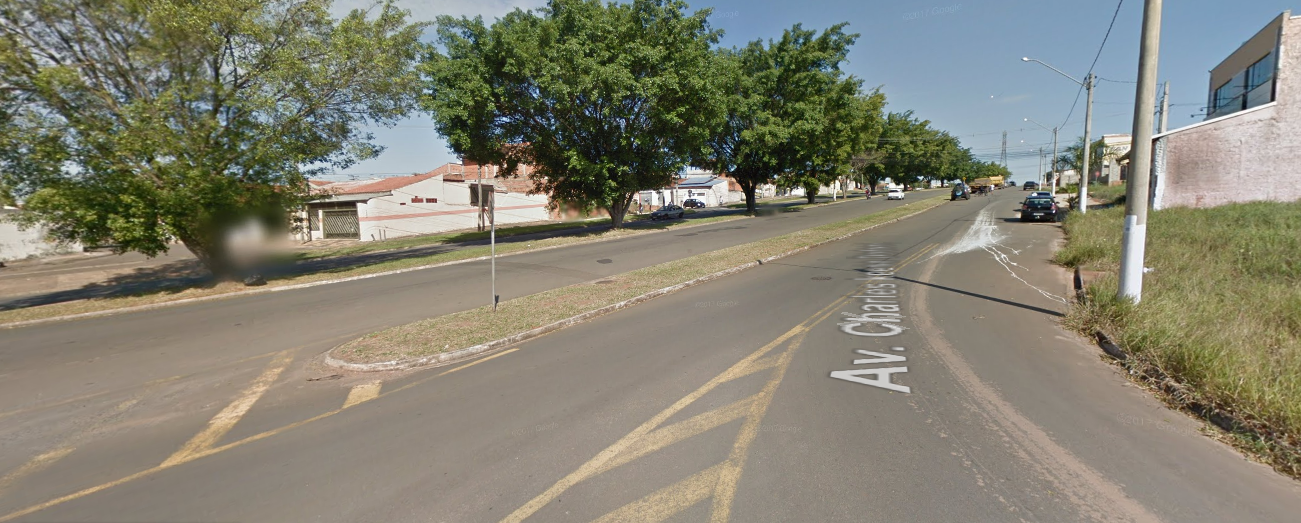 